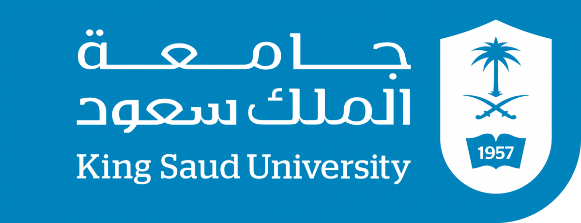 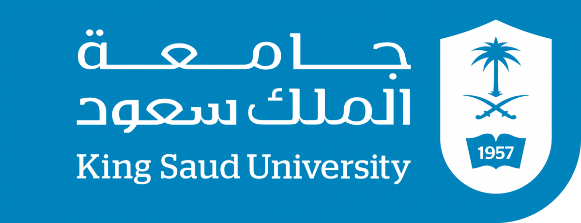 جامعة الملك سعودكلية العلوم                         قسم علم الحيوان103- ZOO (Principles of Zoology)ExamsMidterm exams (30%)Midterm1 Exam: Tuesday 24-6-1441 / 18-2-2020 @ 12 -1 pmMidterm2 Exam: Tuesday 22-7-1441 / 17-4-2020 @ 12 -1 pmCumulative final exam (40%)Laboratory (30%)3 laboratory exams(Hist. 10%, Para. 10% and Anat. 10%)Lab notebookAttendanceAbsence for 25% of course hours (approximately 9 hrs.) including lab hours, student will be deprived from the courseEvaluation and AssessmentPrinciples of Zoology 103syllabus Macromolecules: (Carbohydrates, Lipids, Proteins) Structure, function and cytogenetic of the animal cell (Basics of cell Biology, Prokaryotes Eukaryotes, Cell organelles)Cell division (cell cycle) Mitotic division Meiotic division (and sexual life cycle) Mendel and the gene idea: The chromosomal bases of inheritance First low of Mendel Second low of Mendel Different animal tissuesGeneral characteristics and taxonomy of the Animal KingdomGeneral characteristics of Subkingdom Protozoa with selected representative examples Taxonomy and characteristics of the Animal Kingdom from Porifera to Chordata with selected representative examples An introduction in animal physiology with special emphasis on nutrition, digestion and metabolism GradeActivities15%First midterm exam115%Second midterm exam230%Practical340Final Examination 4100TotalDateContentWeek24-28/5/144119-23/1/2020Introduction + Sciences (Lecture 1)11-5/6/144126-3/1/2020Biomolecules (Lecture 2&3)28-12/6/14412-6/2/2020Water + The Cell (Lectures 4&5)315-19/6/14419-13/2/2020The Cell + DNA (Lectures 6&7)422-26/6/144116-20/2/2020Cell Division (Lectures 8&9)M1 Exam529-3/6-7/144123-27/2/2020Mendel + Animal Tissues (Lectures 10&11)66-10/7/14411-5/3/2020Animal Tissues + Taxonomy (Lectures 12&13)713-17/7/14418-12/3/2020Taxonomy (Lectures 14&15)820-24/7/144115-19/3/2020Taxonomy (Lectures 16&17)M2 Exam927-2/7-8/144122-26/3/2020Taxonomy (Lectures 18&19)105-9/8/144129-2/3-4/2020Anatomy + Physiology (Lectures 20&21)1112-16/8/14415-9/4/2020Physiology (Lectures 22&23)12